ПРИКАЗ № 127-О«11» декабря 2018 г.О внесении изменений в приказ от 05.12.2017 №86-О«О порядке применения бюджетной классификации Российской Федерации в части, относящейся к бюджету муниципального образования «Город Майкоп»В соответствии с абзацем 5 пункта 4 статьи 21 Бюджетного кодекса Российской Федерации,  п р и к а з ы в а ю:Внести изменения в приказ Финансового управления администрации муниципального образования «Город Майкоп» от 05.12.2017 №86-О «О порядке применения бюджетной классификации Российской Федерации в части, относящейся к бюджету муниципального образования «Город Майкоп»:В приложение №2 «Уникальные, направления расходов, увязанные с программными (непрограммными) целевыми статьями расходов бюджета»:после строкидобавить строки:В приложение № 3 «Уникальные, направления расходов, увязанные с программными (непрограммными) целевыми статьями расходов бюджета»:после строки:добавить строку:2. Отделу финансово - правового, методологического и информационного обеспечения (Крамаренко И.В.) разместить настоящий приказ на официальном сайте Администрации МО «Город Майкоп» (http://www.maikop.ru).3. Контроль за исполнением настоящего приказа возложить на заместителя руководителя Ялину Л.В.4. Приказ «О внесении изменений в приказ от 05.12.2017 №86-О «О порядке применения бюджетной классификации Российской Федерации в части, относящейся к бюджету муниципального образования «Город Майкоп» вступает в силу со дня его подписания. Руководитель                          		                   В.Н.ОрловАдминистрация муниципального образования «Город Майкоп»Республики АдыгеяФИНАНСОВОЕ УПРАВЛЕНИЕ385000, г. Майкоп, ул. Краснооктябрьская, 21тел. 52-31-58,  e-mail: fdmra@maikop.ru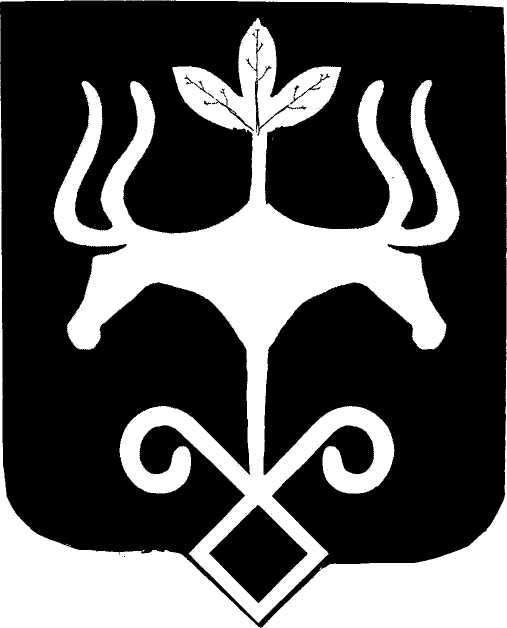 Адыгэ РеспубликэмМуниципальнэ образованиеу «Къалэу Мыекъуапэ» и АдминистрациеИФИНАНСОВЭ ИУПРАВЛЕНИЕ385000, къ. Мыекъуапэ,  ур. Краснооктябрьскэр, 21тел. 52-31-58,  e-mail: fdmra@maikop.ru61050Расходы за счет денежной премии победителям республиканского смотра-конкурса по благоустройству территорий городов и районов Республики АдыгеяS0580Расходы за счет субсидии местным бюджетам в целях софинансирования расходных обязательств, возникающих при выполнении полномочий органов местного самоуправления по вопросам местного значенияS0581Расходы  за счет субсидии местным бюджетам в целях софинансирования расходных обязательств, возникающих при выполнении полномочий органов местного самоуправления по вопросам местного значения (за счет средств республиканского бюджета)S0582Расходы за счет субсидии местным бюджетам в целях софинансирования расходных обязательств, возникающих при выполнении полномочий органов местного самоуправления по вопросам местного значения (за счет средств местного бюджета)01070Обустройство системы уличного видеонаблюденияПо данному направлению расходов отражаются расходы в рамках  основного мероприятие «Построение и развитие комплекса АПК «Безопасный город» подпрограммы «Построение (развитие) аппаратно-программного комплекса «Безопасный город» программы «Защита населения и территорий от чрезвычайных ситуаций, обеспечение пожарной безопасности и безопасности людей на водных объектах на территории муниципального образования «Город Майкоп» на 2018-2020 годы» на обустройство системы уличного видеонаблюдения01080Субсидия на возмещение затрат МУП «Майкопское троллейбусное управление» в связи с оказанием услуг по перевозке пассажиров для обеспечения стабильной работы городского электротранспорта по маршрутам с наполняемостью транспортных средств, не превышающей 20% от предельной вместимостьюПо данному направлению расходов отражаются расходы в рамках основного мероприятия «Предоставление субсидий предприятиям осуществляющим перевозку пассажиров городским электрическим транспортом по муниципальным маршрутам» муниципальной программы «Развитие общественного транспорта в муниципальном образовании «Город Майкоп» на 2018-2020 годы» на предоставление субсидии на возмещение затрат МУП «Майкопское троллейбусное управление» в связи с оказанием услуг по перевозке пассажиров для обеспечения стабильной работы городского электротранспорта по маршрутам с наполняемостью транспортных средств, не превышающей 20% от предельной вместимостью